УСТЮЖЕНСКИЙ МУНИЦИПАЛЬНЫЙ РАЙОНРемонт теплосети с заменой утеплителя в д. Долоцкое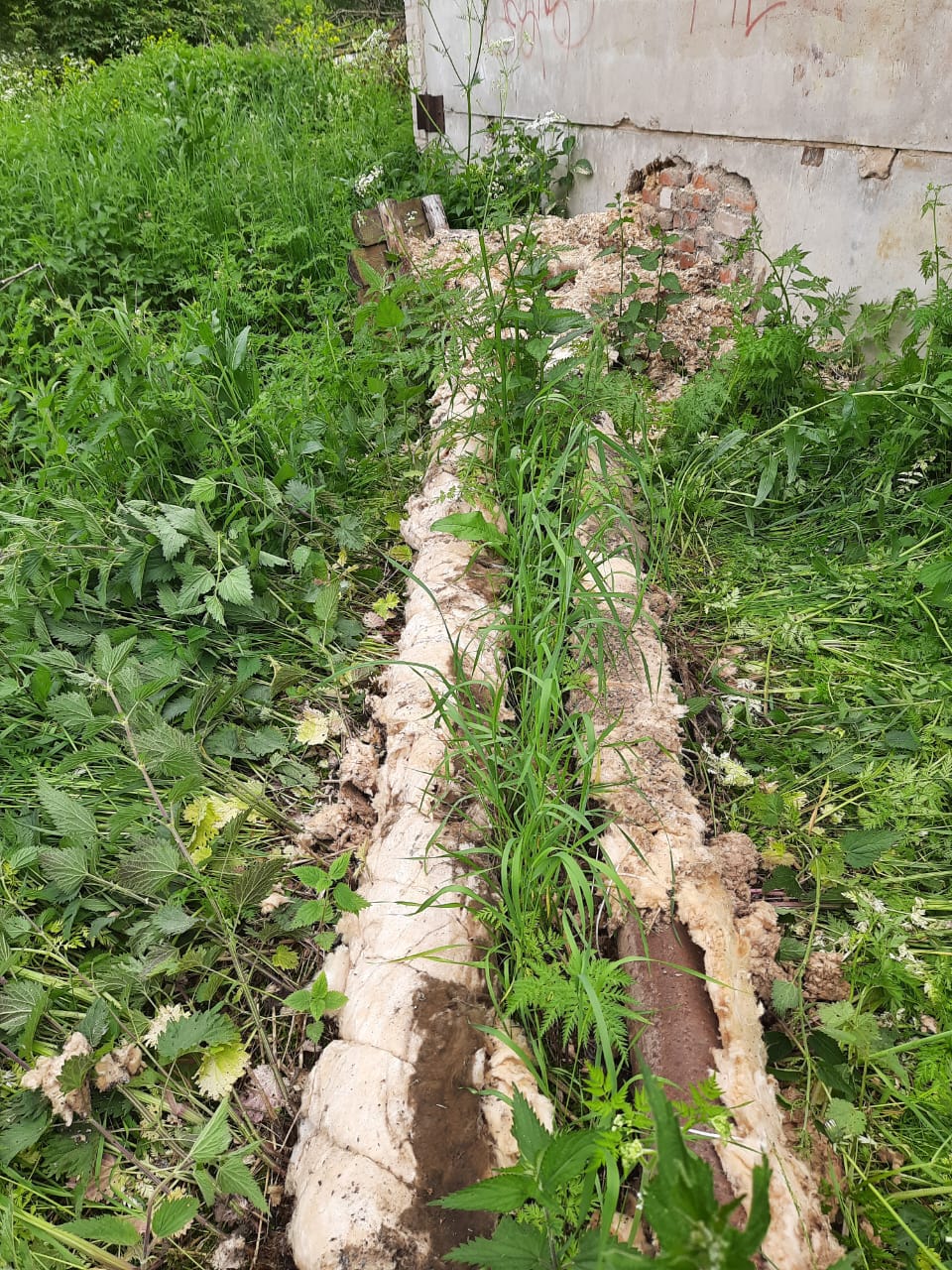 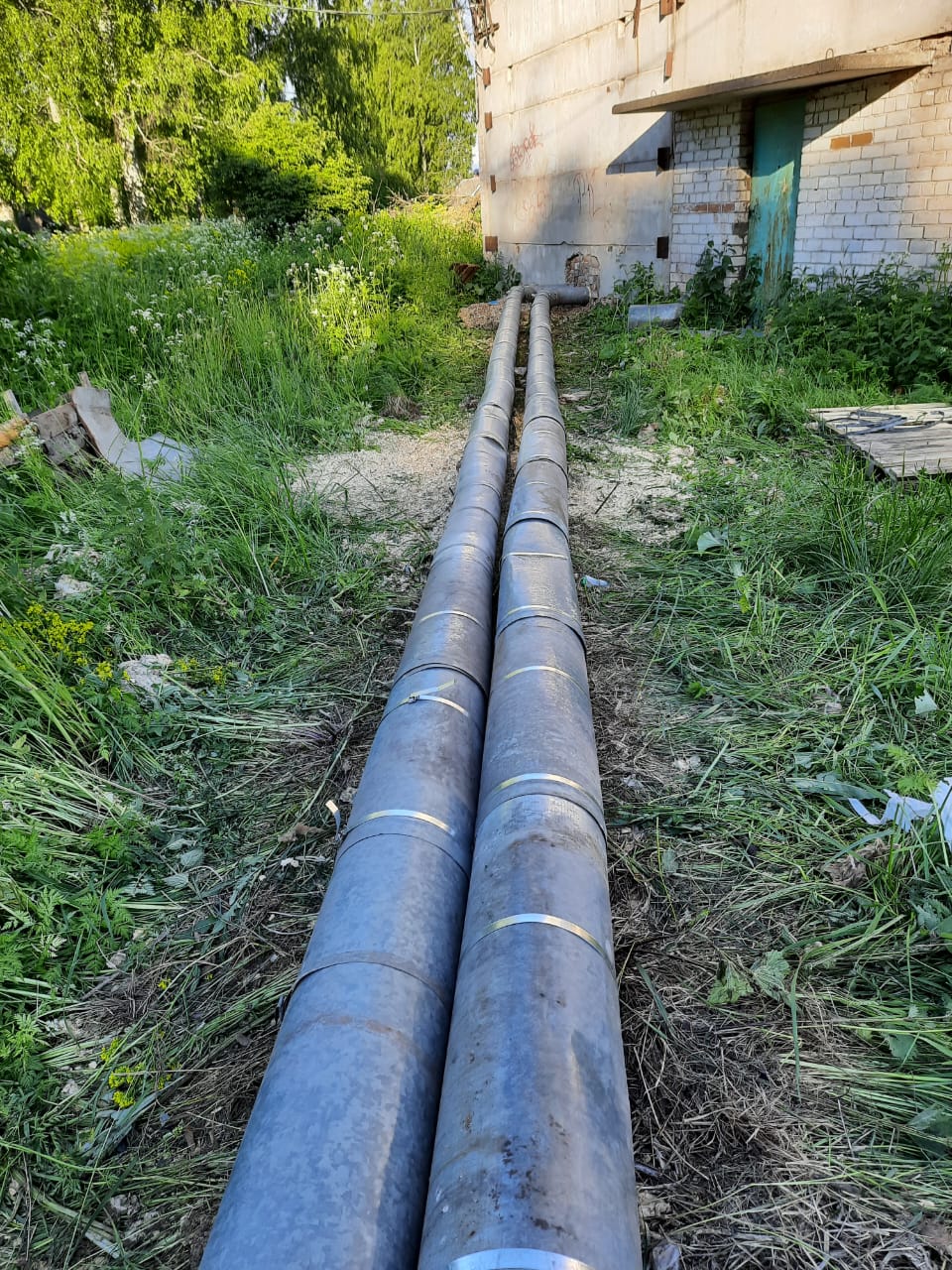 